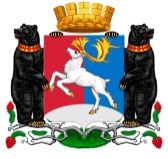 Камчатский крайАдминистрация  городского  округа «посёлок Палана»ПОСТАНОВЛЕНИЕ24.12.2019 № 378В соответствии с Федеральным законом от 06.10.2003 № 131-ФЗ «Об общих принципах организации местного самоуправления в Российской Федерации», Уставом городского округа «поселок Палана», постановлением Администрации городского округа «поселок Палана» от 12.07.2018 № 82 «Об утверждении Порядка разработки реализации и оценки эффективности муниципальных программ городского округа «поселок Палана», Методических указаний по разработке муниципальных программ городского округа «поселок Палана» и  Методики оценки эффективности реализации муниципальных программ городского округа «поселок Палана»АДМИНИСТРАЦИЯ ПОСТАНОВЛЯЕТ:Внести в постановление Администрации городского округа «поселок Палана» от 30.01.2014 № 21 «Об утверждении муниципальной программы  «Развитие малого предпринимательства на территории городского округа «поселок Палана» на 2014-2018 годы», следующие изменения:наименование постановления изложить в следующей редакции: «Об утверждении муниципальной программы городского округа «поселок Палана» «Развитие малого и среднего предпринимательства на территории городского округа «поселок Палана»; 1.2 наименование  муниципальной программы изложить в следующей редакции: «Развитие малого и среднего предпринимательства на территории городского округа «поселок Палана»; муниципальную программу «Развитие малого и среднего предпринимательства на территории городского округа «поселок Палана» изложить в редакции согласно приложению. 2. Настоящее постановление вступает в силу с момента его официального  обнародования.3. Контроль исполнения настоящего постановления оставляю за собой.Временно исполняющий полномочияГлавы городского округа «поселок Палана»					  А.А. Ульянов                                              Приложение к постановлению Администрациигородского округа «поселок Палана»                                                                                                               от 30.01.2014  № 21Приложение к постановлению Администрациигородского округа «поселок Палана»                                                                                                               от 24.12.2019 № 378Муниципальная программа городского округа «поселок Палана» «Развитие малого и среднего предпринимательства на территории городского округа «поселок Палана»»Ответственный исполнитель: Комитет по управлению муниципальным имуществом городского округа «поселок Палана»2019 годПаспорт муниципальной программы городского округа «поселок Палана» «Развитие малого и среднего предпринимательства на территории городского округа «поселок Палана»  Характеристика текущего состояния, основные показатели и основные проблемы соответствующей сферы социально-экономического развития городского округа «поселок Палана»Малый бизнес в городском округе «поселок Палана» играет важную роль в решении экономических и социальных задач, так как способствует созданию новых рабочих мест, насыщению потребительского рынка товарами и услугами, формированию конкурентной среды. Сегодня малое и среднее предпринимательство не нуждается в доказательствах своей экономической, социальной и политической значимости, так как, безусловно, выполняет ряд важнейших функций, таких как: - в социальном аспекте – способствует обеспечению занятости и материальному благополучию населения, удовлетворению материальных потребностей через расширение рынка потребительских товаров и сферы услуг; - в экономическом аспекте – содействует развитию конкурентной рыночной экономики.По состоянию на 01.01.2019 год на территории городского округа осуществляют деятельность более 70 организаций малого и среднего предпринимательства, оказывающих различные виды услуг. Торговые предприятия в общем количестве малых предприятий и розничной торговли занимают лидирующее место (46,4%). Второе место по удельному весу в структуре по видам экономической деятельности занимают организации, занимающиеся предоставлением услуг (21,2%), бытовые услуги (11,3%), рыбная отрасль (9,9%), обрабатывающая промышленность (2,8%), сельское хозяйство (4,2%), ремонт автотранспортных средств (4,2%). На сегодняшний день на территории городского округа отсутствуют промышленные предприятия, и основу экономики городского округа составляет малое  предпринимательство, которое обеспечивает:расширение ассортимента и повышение качества товаров, работ, услуг;приближение производства товаров и услуг к конкретным потребителям;создание дополнительных рабочих мест, сокращение уровня безработицы;вовлечение в трудовую деятельность социально-незащищённых групп населения (пенсионеры, инвалиды, учащиеся);формирование экономически активного слоя населения.Анализ развития малого предпринимательства показывает, что около 75% хозяйствующих субъектов – малые  предприятия, составляющие основу экономики городского округа.  Наиболее значимыми проблемами, влияющими на развитие субъектов малого предпринимательства на территории городского округа, являются:недостаток стартового капитала и профессиональной подготовки для успешного начала предпринимательской деятельности, а также средств, для развития предпринимательской деятельности;низкая доступность на рынке труда персонала требуемой квалификации;сложности доступа к ресурсам коммерческих банков, недостаточное развитие системы микрофинансирования;низкая доступность современного производственного оборудования;недостаточно развитая инфраструктура поддержки субъектов малого  предпринимательства;большой удельный вес предприятий оптовой и розничной торговли, по ремонту транспортных средств и бытовых изделий. Анализ факторов, влияющих на развитие предпринимательства, показывает, что существующие проблемы можно решить только объединенными усилиями и согласованными действиями самих субъектов предпринимательства, их общественных объединений, органов местного самоуправления при поддержке региональных органов власти, банковских и иных кредитных структур.	Потребительский рынок является отраслью, несущей значительную социальную нагрузку:обеспечивает товарами и услугами народного потребления  жителей городского округа «поселок Палана»;предоставляет рабочие места; способствует пополнению бюджета городского округа «поселок Палана»; способствует развитию малого и среднего предпринимательства;способствует повышению престижа субъектов малого и среднего предпринимательства.Для поддержки предпринимательства необходим комплексный и последовательный подход, рассчитанный на долгосрочный период, который предполагает использование программно-целевых методов, обеспечивающих увязку реализации мероприятий. Основные принципы поддержки субъектов малого и среднего предпринимательства: - субъекты малого и среднего предпринимательства должны быть зарегистрированы и осуществлять свою деятельность на территории городского округа «поселок Палана», не иметь задолженности перед бюджетами всех уровней; - заявительный порядок обращения субъектов малого и среднего предпринимательства за оказанием поддержки; 	- гарантированный равный доступ субъектов малого и среднего предпринимательства, отвечающих критериям предусмотренным программами развития субъектов малого и среднего предпринимательства к участию в соответствующих мероприятиях.3.  Приоритеты реализуемой в городском округе «поселок Палана» политики в соответствующей сфере социально-экономического развития, основные цели и задачи муниципальной Программы. Прогноз развития соответствующей сферы социально-экономического развития городского округаПриоритеты реализации муниципальной программы поддержки малого и среднего предпринимательства в городском округе «поселок Палана»:услуги сельскохозяйственной деятельности;туристские услуги;услуги бытового обслуживания населения, оказание сервисных услуг;услуги автомастерских и автомоек.Цели Программы:Улучшение условий для развития субъектов малого и среднего предпринимательства в городском округе «поселок Палана», способствующих:устойчивому росту уровня социально-экономического развития поселка и благосостояния граждан;формированию экономически активного среднего класса;ускорению развития субъектов малого и среднего предпринимательства в приоритетных для городского округа «поселок Палана» сферах деятельности;занятости и самозанятости населения.Задачи Программы:повышение конкурентоспособности субъектов малого и среднего предпринимательства на внутренних и внешних рынках;расширение доступа субъектов малого предпринимательства к финансовым ресурсам;совершенствование системы получения субъектами малого предпринимательства консультационной и информационной поддержки;развитие инфраструктуры поддержки малого предпринимательства;улучшение стартовых условий для предпринимательской деятельности (грантовая поддержка начинающим предпринимателям);вовлечение молодежи и студенчества в предпринимательскую деятельность;развитие деловой активности населения городского округа за счет повышения интереса к предпринимательской деятельности.Реализация мероприятий Программы позволит к концу 2022 года обеспечить благоприятные условия для развития малого предпринимательства в городском округе «поселок Палана», что приведет к увеличению: количества субъектов малого предпринимательства не менее чем на 10%; доли среднесписочной численности работников малых предприятий в среднесписочной численности работников всех организаций – не менее чем на 9 %; доли налоговых поступлений от субъектов малого  предпринимательства в бюджет городского округа «поселок Палана»  ежегодно не менее чем на 1,5 %.3. Этапы и сроки реализации муниципальной ПрограммыМуниципальная Программа реализуется в 2019 – 2022 годах без разделения на этапы, так как большинство мероприятий реализуется ежегодно с установленной периодичностью.Срок реализации программы  устанавливается на 2019 – 2022 годы.4.Перечень основных мероприятий муниципальной ПрограммыПрограмма реализуется путем предоставления субъектам малого и среднего предпринимательства следующих видов поддержки:  информационная поддержка;консультационная поддержка;финансовая поддержка;имущественная поддержка.	Перечень программных мероприятий, объемы финансирования программных мероприятий по источникам финансирования приведены в таблице 1 к Программе.5.Основные меры правового регулирования в соответствующей сфере, направленные на достижение целей и (или) конечных результатов муниципальной ПрограммыМуниципальная Программ «Развитие малого и среднего предпринимательства на территории городского округа «поселок Палана»  разработана  в соответствии с Федеральным законом от 06.10.2003 № 131-ФЗ «Об общих принципах организации местного самоуправления в Российской Федерации», Уставом городского округа «поселок Палана», постановлением Правительства от 29.11.2013 г. № 521-П «О государственной Программе Камчатского края «Развитие экономики и внешнеэкономической деятельности Камчатского края», постановлением Администрации городского округа «поселок Палана» от 12.07.2018 № 82 «Об утверждении Порядка разработки реализации и оценки эффективности муниципальных программ городского округа «поселок Палана», Методических указаний по разработке муниципальных программ городского округа «поселок Палана» и  Методики оценки эффективности реализации муниципальных программ городского округа «поселок Палана»6. Перечень целевых индикаторов (показателей) результативности муниципальной Программы Целевые индикаторы, показатели муниципальной Программы соответствуют ее приоритетам, целям и задачам. Перечень показателей муниципальной Программы носит открытый характер и предусматривает возможность корректировки в случае потери информативности показателя.Типовые значения показателей муниципальной Программы, характеризующих эффективность реализации мероприятий муниципальной программы приведены в приложении 6 к настоящей муниципальной Программе.1. Количество вновь зарегистрированных субъектов малого и среднего предпринимательства городского округа «поселок Палана»;2. Количество субъектов малого и среднего предпринимательства, получивших консультационную поддержку; 3. Количество субъектов малого и среднего предпринимательства, получивших поддержку при реализации мероприятий муниципальной программы;4. Количество  посетителей страницы «Малый бизнес» на официальном сайте Администрации городского округа «поселок Палана» в сети Интернет (в год).Ресурсное обеспечение муниципальной ПрограммыОбщий объем финансирования Программы в 2019-2022годах – 1374,661 тыс. рублей, из них:за счет местного бюджета 155,479 тыс. рублей: 2019 год – 74,528 тыс. рублей; 2020 год – 22,799 тыс. рублей; 2021 год – 29,120 тыс. рублей; 2022 год – 29,032 тыс. рублей. За счет краевого бюджета 1219,182 тыс. рублей: 2019 год - 409,752 тыс. рублей; 2020 год – 227,990 тыс. рублей; 2021 год – 291,120 тыс. рублей; 2022 год – 290,320 тыс. рублей. Объемы, структура затрат и источники финансирования мероприятий  Программы могут корректироваться в соответствии с учетом их приоритетности и финансовых возможностей по их реализации.8. Анализ рисков реализации муниципальной Программы и описание мер по управлению рисками с целью минимизации их влияния на достижение целей муниципальной Программы	При реализации муниципальной программы могут наступить внешние и внутренние риски:Внешние риски- макроэкономические  риски, которые возникают вследствие снижения темпов роста экономики и уровня инвестиционной активности, а также высокой инфляции, что обуславливает увеличение объема необходимых средств для реализации мероприятий муниципальной программы;	- социальные риски, обусловленные ростом безработицы, неравномерностью влияния кризиса на различные социальные группы населения и как следствие снижение покупательского спроса на товары первой необходимости;	- законодательные риски, которые возникают вследствие несовершенства, отсутствия или изменения правовых актов, а также их несогласованность, что обуславливает неправомерность выполнения мероприятий или нецелевое использование финансовых средств.	Внутренние риски- управленческие риски связанные с неэффективным управлением реализацией муниципальной программы, что может повлечь за собой снижение эффективности использования ресурсов и качества выполнения мероприятий муниципальной программы, нарушение планируемых сроков реализации муниципальной программы, невыполнение ее целей и задач, не достижение плановых значений показателей.	9. Методика оценки эффективности муниципальной программы	Настоящая Методика оценки эффективности реализации муниципальной программы определяет механизм проведения и критерии ежегодной оценки эффективности реализации муниципальной программы городского округа «поселок Палана» «Развитие малого и среднего предпринимательства на территории городского округа «поселок Палана».Степень достижения планового значения индикатора (показателя)  муниципальной программы, рассчитывается по следующим формулам:– для индикаторов (показателей), желаемой тенденцией развития которых является увеличение значений:СДП i = (Фз i/ Пз i) *100%;   – для индикаторов (показателей), желаемой тенденцией развития которых является снижение значений:СДП i = (Пз i / Фз i) *100%;где:СДП i  – степень достижения планового значения индикатора (показателя) муниципальной программы;Фз i – фактическое  значение индикатора (показателя) муниципальной программы,  достигнутое на конец отчетного периода;Пз i – плановое значение индикатора (показателя) муниципальной программы, достигнутое на конец отчетного периода.Степень реализации муниципальной программы рассчитывается по формуле:м iСРмп = Ʃ  СДП i / М ii =1           где:СРмп – степень реализации муниципальной программы   СДП i – степень достижения планового значения индикатора (показателя)  М i – количество индикаторов муниципальной программы           При использовании данной формулы, в случае если СДП i больше 1, значение СДП i принимается равным 1.Степень соответствия запланированному уровню затрат оценивается для муниципальной программы в целом как отношение фактически произведенных в отчетном году расходов на реализацию  муниципальной программы к их плановым значениям  без учета зарезервированных ассигнований по следующей формуле:СС уз = Ф р / (П р – З ас),где:СС уз – степень соответствия запланированному уровню затрат;Ф р – фактические расходы  на реализацию муниципальной программы в отчетном году;П р – плановые расходы  на реализацию  муниципальной программы в отчетном году.          З ас – зарезервированные ассигнования на реализацию муниципальной программы	 Степень выполнения программных мероприятий характеризует долю  реализованных мероприятий:  СВ м = М в / М,где:СВ м – степень выполнения программных мероприятий;М в – количество выполненных мероприятий;М – общее количество мероприятий, запланированных к реализации в отчетном году.Эффективность использования средств бюджета сопоставляет выполненные мероприятия и израсходованные финансовые средства:Э ис = СВ м/ СС узгде:Э ис – показатель эффективность использования средств бюджета;СВ м – степень выполнения программных мероприятий;СС уз – степень соответствия запланированному уровню затрат.Степень реализации контрольных событий муниципальной программы оценивается  как доля контрольных событий, выполненных в отчетном году, по следующей формуле:СР кс = КС в / КС,где:СРкс – степень реализации контрольных событий;КСв – количество выполненных контрольных событий, из числа контрольных событий, запланированных к реализации в отчетном году;КС – общее количество контрольных событий, запланированных к реализации в отчетном году.	Эффективность   реализации   муниципальной  программы  оценивается в зависимости от значений степени достижения целей и решения задач муниципальной программы, степени соответствия запланированному уровню затрат, степени выполнения программных мероприятий, степени реализации контрольных событий муниципальной программы, как среднее значение, по следующей формуле:ЭР мп= СР мп+ СС уз+ СВ м+ СР кс / 4где:ЭР мп – эффективность реализации муниципальной программы;СР мп – степень реализации муниципальной программы;СС уз – степень соответствия запланированному уровню затрат муниципальной программы;СВ м  – степень выполнения программных мероприятий;СР кс – степень реализации контрольных событий муниципальной программы.Эффективность реализации муниципальной программы признается высокой, в случае если значение ЭР мп  составляет не менее 0,95.Эффективность реализации муниципальной программы признается средней, в случае если значение ЭР мп  составляет не менее 0,90.Эффективность реализации муниципальной программы (подпрограммы) признается удовлетворительной, в случае если значение ЭР мп  составляет не менее 0,80.В случае если значение ЭР мп составляет менее 0,80, реализация муниципальной программы признается недостаточно эффективной.Таблица 1 Перечень основных мероприятий муниципальной программы городского округа «поселок Палана» «Развитие малого и среднего предпринимательства на территории городского округа «поселок Палана»  Таблица 2 Сведенияо  целевых индикаторах (показателях) муниципальной программыТаблица 3Сведенияоб основных мерах правового регулирования в сфере реализации муниципальной программы «Развитие малого и среднего предпринимательства на территории городского округа «поселок Палана»	Таблица 4Прогнозсводных показателей муниципальных заданий на оказание муниципальных услуг (выполнение работ) муниципальными учреждениями в рамках муниципальной программы «Развитие малого и среднего предпринимательства на территории городского округа «поселок Палана»Таблица 5 Ресурсное обеспечение муниципальной программы «Развитие малого и среднего предпринимательства на территории городского округа «поселок Палана» за счет всех источников финансированияТаблица 6Перечень контрольных событий реализации основных мероприятий муниципальной программы «Развитие малого и среднего предпринимательства на территории городского округа «поселок Палана»План реализации мероприятий муниципальной программы на очередной финансовый год ____________________________________________________________(наименование муниципальной программы)Порядок предоставления субсидийначинающим субъектам малого и среднего предпринимательствана создание собственного бизнеса

	1. Настоящий Порядок регламентирует предоставление субсидий начинающим субъектам малого и среднего предпринимательства (далее в настоящем порядке - СМП) на создание собственного бизнеса (далее в настоящем порядке - Порядок).
	2. Субсидии на создание собственного бизнеса (далее в настоящем Порядке - субсидии) предоставляются СМП в рамках муниципальной Программы «Развитие малого и среднего предпринимательства на территории городского округа «поселок Палана».Субсидия предоставляется СМП на финансирование расходов, связанных с созданием собственного бизнеса, за исключением следующих расходов:
1) выплата заработной платы;
2) расчеты с бюджетами всех уровней по уплате налогов, сборов, страховых взносов, пеней, штрафов, процентов, подлежащих уплате в соответствии с законодательством Российской Федерации о налогах и сборах;
3) погашение кредитов, займов, комиссий, процентов, лизинговых платежей;
4) приобретение легковых автомобилей;
5) приобретение помещений, не предназначенных для ведения предпринимательской деятельности, в том числе жилых;
6) приобретение земельных участков, не предназначенных для ведения предпринимательской деятельности;
7) приобретение товаров, предназначенных для последующей реализации (перепродажи);
8) приобретение транспортных средств и (или) самоходных машин до 1999 года выпуска (включительно).
9) оплата сделок с физическими лицами, за исключением приобретения транспортных средств, спецтехники, недвижимого имущества, сельскохозяйственных животных.
	4. Субсидия предоставляется в размере, необходимом для реализации бизнес-плана на создание собственного бизнеса, указанном в заявлении о предоставлении субсидии, но не может превышать 500 тыс. рублей на одного СМП.
	5. Приоритетная целевая группа СМП состоит из:
1) бывших зарегистрированных безработных;
2) инвалидов;
3) физических лиц в возрасте до 30 лет включительно;
4) молодых семей, имеющих детей, в том числе неполных молодых семей, состоящих из одного молодого родителя и одного и более детей, при условии, что возраст каждого из супругов либо одного родителя в неполной семье не превышает 35 лет, многодетных семей, семей, воспитывающих детей-инвалидов;
5) женщин, воспитывающих детей в возрасте до 3 лет;
6) указанным в пунктах 1 - 5 настоящей части, составляет более 50%;
7) СМП, осуществляющих деятельность в городском округе "поселок Палана";
8) СМП, осуществляющих производственную, инновационную деятельность;
9) граждан, получивших земельные участки, находящиеся в муниципальной собственности и расположенные на территории городского округа «поселок Палана», в соответствии с Федеральным законом от 01.05.2016 N 119-ФЗ "Об особенностях предоставления гражданам земельных участков, находящихся в государственной или муниципальной собственности и расположенных на территориях субъектов Российской Федерации, входящих в состав Дальневосточного федерального округа, и о внесении изменений в отдельные законодательные акты Российской Федерации".
	6. СМП на дату обращения за предоставлением субсидии должен соответствовать следующим условиям:
1) заявитель является СМП в соответствии с Федеральным законом от 24 июля 2007 года № 209-ФЗ "О развитии малого и среднего предпринимательства в Российской Федерации";
2) заявитель не является кредитной организацией, страховой организацией (за исключением потребительских кооперативов), инвестиционным фондом, негосударственным пенсионным фондом, профессиональным участником рынка ценных бумаг, ломбардом;
3) заявитель не является участником соглашений о разделе продукции;
4) заявитель не осуществляет предпринимательскую деятельность в сфере игорного бизнеса;
5) заявитель не является в порядке, установленном законодательством Российской Федерации о валютном регулировании и валютном контроле, нерезидентом Российской Федерации, за исключением случаев, предусмотренных международными договорами Российской Федерации;
6) заявитель не осуществляет производство и (или) реализацию подакцизных товаров, а также добычу и (или) реализацию полезных ископаемых, за исключением общераспространенных полезных ископаемых;
7) СМП - юридическое лицо не находится в процессе реорганизации, ликвидации, несостоятельности (банкротства), а СМП - индивидуальный предприниматель не прекратил деятельность в качестве индивидуального предпринимателя;
8) отсутствие просроченной задолженности по возврату в бюджет бюджетной системы Российской Федерации, из которого планируется предоставление субсидии в соответствии с правовым актом, субсидий, бюджетных инвестиций, предоставленных в том числе в соответствии с иными правовыми актами, и иной просроченной задолженности перед бюджетом бюджетной системы Российской Федерации, из которого планируется предоставление субсидии в соответствии с правовым актом;
9) заявитель не должен являться иностранным юридическим лицом, а также российским юридическим лицом, в уставном (складочном) капитале которого доля участия иностранных юридических лиц, местом регистрации которых является государство или территория, включенные в утверждаемый Министерством финансов Российской Федерации перечень государств и территорий, предоставляющих льготный налоговый режим налогообложения и (или) не предусматривающих раскрытия и предоставления информации при проведении финансовых операций (офшорные зоны) в отношении таких юридических лиц, в совокупности превышает 50 процентов;
10) заявитель не должен получать средства из бюджета бюджетной системы Российской Федерации, из которого планируется предоставление субсидии в соответствии с правовым актом, на основании иных нормативных правовых актов или муниципальных правовых актов на цели, указанные в части 3 настоящего Порядка;
11) СМП - юридическому лицу запрещается приобретать иностранную валюту за счет полученных из краевого бюджета средств, за исключением операций, осуществляемых в соответствии с валютным законодательством Российской Федерации при закупке (поставке) высокотехнологичного импортного оборудования, сырья и комплектующих изделий.
12) СМП состоит на налоговом учете на территории Камчатского края и осуществляет предпринимательскую деятельность на территории городского округа «поселок Палана»;13) срок между прекращением деятельности СМП в качестве индивидуального предпринимателя и повторной регистрацией в качестве индивидуального предпринимателя составляет более 3 лет (для СМП, прекращавших деятельность в качестве индивидуального предпринимателя и повторно зарегистрированных в качестве индивидуального предпринимателя);
14) СМП - индивидуальный предприниматель не является и (или) не являлся в течение предшествующих 3 лет на день обращения за субсидией учредителем коммерческой организации;
15) учредители СМП - юридического лица не зарегистрированы и (или) не были зарегистрированы в течение предшествующих 3 лет на день обращения за предоставлением субсидии в качестве индивидуального предпринимателя;
16) учредители СМП - юридического лица не являются и (или) не являлись в течение предшествующих 3 лет на день обращения за предоставлением субсидии учредителями другой коммерческой организации;
17) учредители СМП не являются юридическими лицами;
18) СМП не осуществляет следующие виды деятельности:
а) сдача в наем движимого и (или) недвижимого имущества;
б) предоставление имущества в аренду или субаренду;
в) торговая деятельность (за исключением торговой деятельности СМП, относящихся к приоритетной целевой группе, установленной пунктом 2 части 5 настоящего Порядка) г) виды деятельности, включенные в код 68.31 раздела L Общероссийского классификатора видов экономической деятельности (ОК 029-2014 (КДЕС Ред. 2);
19) срок со дня государственной регистрации СМП, включая день государственной регистрации, на день обращения за предоставлением субсидии не превышает 364 календарных дней;
20) наличие в сведениях, содержащихся в Едином государственном реестре юридических лиц либо Едином государственном реестре индивидуальных предпринимателей, вида(ов) деятельности, соответствующего(щих) реализуемому бизнес-плану;
21) доля софинансирования СМП бизнес-плана составляет:
а) для СМП, относящегося к приоритетной целевой группе, - не менее 15 % от размера субсидии;
б) для СМП, не относящегося к приоритетной целевой группе, - не менее 20 % от размера субсидии.
В качестве софинансирования не учитываются расходы, произведенные по сделкам с физическими лицами, не зарегистрированными в качестве индивидуальных предпринимателей, за исключением сделок по приобретению сельскохозяйственных животных, недвижимого имущества, спецтехники, транспортных средств, а также расходы, произведенные до даты государственной регистрации СМП;
22) предусмотреть в бизнес-плане создание одного и более рабочих мест в течение первого календарного года после даты заключения договора о предоставлении субсидии;
23) отсутствие у СМП:
а) неисполненной обязанности по уплате налогов, сборов, страховых взносов, пеней, штрафов, процентов, подлежащих уплате в соответствии с законодательством Российской Федерации о налогах и сборах;
б) просроченной задолженности по выплате заработной платы (при наличии работников);
24) наличие подтвержденного права на земельный участок и (или) нежилое помещение, предназначенный(ое) для ведения предпринимательской деятельности (при необходимости использования земельного участка и (или) нежилого помещения для реализации бизнес-плана);
25) отсутствие в отношении СМСП решения об отказе в предоставлении государственной поддержки в связи с представлением им недостоверных документов и (или) сведений, принятого в течение трех лет, предшествующих дате подачи заявления на предоставление субсидии и документов, прилагаемых к нему;	7. Условия пунктов 14 - 19 части 6 настоящего Порядка не распространяются на СМП, реализующих проекты по созданию объектов инфраструктуры развития субъектов малого и среднего предпринимательства (индустриальных (промышленных) парков, бизнес-инкубаторов, технопарков).
	8. СМП представляет заявление на предоставление субсидии и документы, прилагаемые к нему (далее в настоящем порядке - заявка) в Комитет по управлению муниципальным имуществом городского округа «поселок Палана» (далее – КУМИ пгт. Палана) в срок, установленный информационным сообщением о предоставлении субсидии, размещенным на официальном сайте http://palana.org/	9. Заявка может быть передана в КУМИ пгт. Палана курьерской службой доставки, направлена посредством почтовой связи или представлена лично СМП либо его представителем. В случае личного представления заявки СМП либо его представителем копии документов, необходимых для получения субсидии, представляются с предъявлением оригиналов для сверки. При направлении заявки в КУМИ пгт. Палана курьерской службой доставки либо посредством почтовой связи копии документов, необходимых для получения субсидии, представляются заверенными надлежащим образом.
	10. Заявки регистрируются в журнале регистрации заявлений на предоставление субсидий. В случае личного представления заявки СМП либо его представителем в КУМИ пгт. Палана запись регистрации включает в себя номер по порядку, наименование СМП, дату, время, подпись и расшифровку подписи лица, представившего заявку, подпись и расшифровку подписи лица, принявшего заявку. При поступлении заявки в КУМИ пгт. Палана посредством почтовой связи либо через курьерскую службу доставки запись регистрации включает в себя номер по порядку, наименование СМП, дату, время, подпись и расшифровку подписи лица, принявшего заявку.
	11. Датой и временем поступления заявки считаются дата и время их получения КУМИ пгт. Палана.
	12. В случае одновременного поступления в КУМИ пгт. Палана двух или более заявок, направленных посредством почтовой связи, последовательность их регистрации устанавливается в соответствии с датой их отправления.
	13. Заявки, поступившие в КУМИ пгт. Палана до начала либо после окончания срока приема заявок, в журнале регистрации заявлений на предоставление субсидий не регистрируются, к рассмотрению не допускаются и в течение 5 рабочих дней со дня их поступления в КУМИ пгт. Палана возвращаются СМП.
	14. КУМИ пгт. Палана в течение 3 рабочих дней со дня поступления заявки запрашивает: 
1) сведения о наличии либо отсутствии принятого ранее в отношении СМП решения об оказании аналогичной поддержки (поддержки, условия оказания которой совпадают, включая форму, вид поддержки и цели ее оказания) и об истечении срока ее оказания;
2) сведения о признании СМП допустившим нарушение порядка и условий оказания поддержки, в том числе не обеспечившим целевое использование средств поддержки, с момента которого прошло менее трех лет;                                                                                                                                                                                                                                                                                                                                
3) сведения о СМП, содержащиеся в Едином государственном реестре юридических лиц либо в Едином государственном реестре индивидуальных предпринимателей, сведения о наличии у СМП неисполненной обязанности по уплате налогов, сборов, страховых взносов, пеней, штрафов, процентов, подлежащих уплате в соответствии с законодательством Российской Федерации о налогах и сборах;
4) сведения о наличии у СМП просроченной задолженности по возврату в бюджет бюджетной системы Российской Федерации, из которого планируется предоставление субсидии в соответствии с правовым актом, субсидий, бюджетных инвестиций, предоставленных в том числе в соответствии с иными правовыми актами, и иная просроченная задолженность перед бюджетом бюджетной системы Российской Федерации, из которого планируется предоставление субсидии в соответствии с правовым актом;
5) сведения о наличии действующей государственной поддержки, на дату предоставления документов на получения субсидии, из бюджета бюджетной системы Российской Федерации, из которого планируется предоставление субсидии в соответствии с правовым актом, на основании иных нормативных правовых актов или муниципальных правовых актов на цели, указанные в части 3 настоящего Порядка.
6) сведения о соответствии СМП - получателя субсидии на создание собственного бизнеса условиям, указанным в пунктах 14 - 17 части 6 настоящего Порядка.
	15. Заявки рассматриваются на заседании Координационного совета по развитию малого предпринимательства на территории городского округа «поселок Палана» (далее в настоящем Порядке - Совет), в порядке их поступления.
	16. По результатам рассмотрения заявки Совет формирует протокол о предоставлении субсидии либо об отказе в предоставлении субсидии, которая отражается в протоколе заседания Совета.
	17. Протокол заседания Совета направляется в КУМИ пгт. Палана в течение 3 рабочих дней со дня проведения заседания Совета.	18. СМП вправе отозвать заявку в любое время до момента рассмотрения ее Советом, о чем вносится соответствующая запись в журнал регистрации заявлений на предоставление субсидий. После рассмотрения Советом заявка возврату не подлежит.
	19. Основаниями для отказа в предоставлении субсидии являются:
1) непредставление или представление не в полном объеме документов, согласно приложению 1 к настоящему Порядку - для индивидуальных предпринимателей и глав крестьянских (фермерских) хозяйств, приложению 4 к настоящему Порядку - для юридических лиц;
2) предоставление СМП недостоверных сведений и (или) документов;
3) несоответствие СМП условиям предоставления субсидий, установленных настоящим Порядком;
4) ранее в отношении СМП было принято решение об оказании аналогичной поддержки (поддержки, условия оказания которой совпадают, включая форму, вид поддержки и цели ее оказания) и сроки ее оказания не истекли;
5) с момента признания СМП допустившим нарушение порядка и условий оказания поддержки, в том числе не обеспечившим целевое использование средств поддержки, прошло менее трех лет.
	20. В случае принятия решения об отказе в предоставлении субсидии КУМИ пгт. Палана в течение 5 календарных дней со дня принятия такого решения направляет в адрес СМП уведомление о принятом решении.
	21. В случае принятия решения о предоставлении субсидии КУМИ пгт. Палана в течение 5 календарных дней со дня принятия такого решения направляет в адрес СМП уведомление о принятом решении, и подготавливает договор о предоставлении субсидии в соответствии с типовой формой, установленной Министерством финансов Камчатского края.	КУМИ пгт. Палана  в течение 30 календарных дней со дня принятия решения о предоставлении субсидии заключает с СМП договор о предоставлении субсидии.
	В случае если СМП не подписал договор о предоставлении субсидии в течение 30 календарных дней со дня принятия КУМИ пгт. Палана решения о предоставлении субсидии, это расценивается как отказ СМП от получения субсидии.
	22. Обязательным условием предоставления субсидии, включаемым в договор о предоставлении субсидии и договоры (соглашения), заключенные в целях исполнения обязательств по договору о предоставлении субсидии, является согласие СМП и лиц, являющихся поставщиками (подрядчиками, исполнителями) по договорам (соглашениям), заключенным в целях исполнения обязательств по договорам о предоставлении субсидий (за исключением государственных (муниципальных) унитарных предприятий, хозяйственных товариществ и обществ с участием публично-правовых образований в их уставных (складочных) капиталах, а также коммерческих организаций с участием таких товариществ и обществ в их уставных (складочных) капиталах), на осуществление КУМИ пгт. Палана и органами государственного финансового контроля проверок соблюдения СМП условий, целей и порядка предоставления субсидии.
	23. Субсидия предоставляется путем перечисления денежных средств КУМИ пгт. Палана на расчетный счет СМП в течение 10 рабочих дней с момента заключения договора о предоставлении субсидии.
	24. Обязательным условием предоставления субсидии, включаемым в договор о предоставлении субсидии, является создание одного и более рабочих мест в результате реализации бизнес-плана в течение первого календарного года после даты заключения договора о предоставлении субсидии, с сохранением созданных(ого) рабочих(его) мест(а) в течение действия договора о предоставлении субсидии.
	25. СМП представляет в КУМИ пгт. Палана информацию о:
1) финансово-экономических показателях своей деятельности по форме и в сроки, утвержденные КУМИ пгт. Палана и указанные в договоре о предоставлении субсидии;
2) исполнении обязательства, установленного частью 26 настоящего Порядка, в сроки, указанные в договоре о предоставлении субсидии.
	26. В соответствии с договором о предоставлении субсидии КУМИ пгт. Палана осуществляет контроль целевого использования средств субсидии СМП.
	27. Отчет о целевом использовании средств субсидии предоставляется в КУМИ пгт. Палана. Срок предоставления и форма отчета о целевом использовании средств субсидии устанавливаются договором о предоставлении субсидии.
	28. Решение о возврате средств субсидии принимает КУМИ пгт. Палана.
	29. Средства субсидии подлежат возврату на лицевой счет КУМИ пгт. Палана в течение 30 календарных дней в следующих случаях:
1) нарушения СМП условий и порядка предоставления субсидии, договора о предоставлении субсидии, в том числе выявленные по фактам проверки;
2) установления факта представления недостоверных сведений и (или) документов.
	30. Уведомление о возврате средств субсидии направляется КУМИ пгт. Палана СМП в течение 5 календарных дней со дня выявления обстоятельств, указанных в части 29 настоящего Порядка;
	31. В случае невозврата СМП средств субсидии в течение 30 календарных дней со дня получения уведомления КУМИ пгт. Палана, средства субсидии подлежат взысканию в судебном порядке.
	32. Органы государственного финансового контроля осуществляют обязательную проверку соблюдения условий, целей и порядка предоставления субсидий СМП.Приложение 1к  Порядку предоставления субсидийначинающим субъектам малого и среднего предпринимательствана создание собственного бизнесаВ Комитет по управлению муниципальным имуществом городского округа «поселок Палана»от ________________________________________(ФИО полностью, тел.)ЗАЯВКАо предоставлении субсидий начинающим субъектам малого предпринимательства на создание собственного бизнеса _____________________________________________________________________________________________полное наименование юридического лица _____________________________________________________________________________________________паспортные данные_____________________________________________________________________________________________место жительства физического лица - заявителя)представляет на рассмотрение по конкурсному отбору бизнес-план, претендующий на _____________________________________________________________________________________________(наименование бизнес-плана)получение для предоставления субсидии для оказания финансовой поддержки в сумме: _____________________________________________________________________ рублей.О себе сообщаю следующие сведения:1. Полное наименование организации; индивидуального предпринимателя _____________________________________________________________________________2. Телефон, факс, адрес электронной почты _____________________________________________________________________________________________________________________3. ОГРН ______________________________________________________________________4. Дата регистрации ____________________________________________________________5. Место регистрации __________________________________________________________6. Юридический адрес __________________________________________________________7. Фактический адрес ___________________________________________________________8. ИНН _______________________________________________________________________9. Наименование основного вида деятельности _____________________________________ _____________________________________________________________________________10. Среднесписочная численность ________________________________________________11. Доля участия РФ, субъектов РФ, общественных и религиозных организаций (объединений), благотворительных и иных фондов, юридических лиц, не являющихся субъектами малого и среднего предпринимательства, в установленном капитале организации _____________% (для юридических лиц).Приложение: документы на _________ листах.Руководитель предприятия (организации)(индивидуальный предприниматель)       _________________ (________________________)«___» _________________ 20___ г.Приложение  2к  Порядку  предоставления субсидийначинающим субъектам малого и среднего предпринимательствана создание собственного бизнесаПеречень документов,для участия в отборе на предоставление субсидий на создание собственного бизнеса 1. Копии учредительных документов и документа о государственной регистрации в качестве юридического лица (для юридического лица).2. Свидетельство о государственной регистрации в качестве индивидуального предпринимателя (для индивидуального предпринимателя).3. Бизнес-план, отражающий основные производственные, экономические и социальные показатели реализации проекта.4. Смета расходов на реализацию бизнес-плана.5. Копии бухгалтерской и налоговой отчетности за последний отчетный период с отметкой налогового органа об их принятии.6. Выписка из Единого государственного реестра юридических лиц или Единого государственного реестра индивидуальных предпринимателей.7. Документы приоритетной целевой группы. 8. Копия паспорта.   О внесении изменений в постановление Администрации городского округа «поселок Палана» от 30.01.2014 № 21 «Об утверждении муниципальной программы «Развитие малого и среднего предпринимательства на территории городского округа «поселок Палана» на 2014-2018 годы» Муниципальный заказчик Программы:Администрация городского округа «поселок Палана».  Ответственный исполнитель ПрограммыКомитет по управлению муниципальным имуществом городского округа «поселок Палана»Исполнители ПрограммыКомитет по управлению муниципальным имуществом городского округа «поселок Палана»Участники ПрограммыСубъекты малого и среднего предпринимательства независимо от организационно-правовой формы.Подпрограммы ПрограммыЦели ПрограммыУлучшение условий для развития субъектов малого и среднего предпринимательства в городском округе «поселок Палана», способствующих:• устойчивому росту уровня социально-экономического развития поселка и благосостояния граждан;• формированию экономически активного среднего класса;• ускорению развития субъектов малого и среднего предпринимательства (далее - СМСП) в приоритетных для городского округа «поселок Палана» сферах деятельности;• занятости и самозанятости населения.Задачи Программы- повышение конкурентоспособности субъектов малого и среднего предпринимательства на внутренних и внешних рынках;- расширение доступа субъектов малого предпринимательства к финансовым ресурсам;- совершенствование системы получения субъектами малого предпринимательства консультационной и информационной поддержки;- развитие инфраструктуры поддержки малого предпринимательства;- улучшение стартовых условий для предпринимательской деятельности (грантовая поддержка начинающим предпринимателям);- вовлечение молодежи и студенчества в предпринимательскую деятельность;- развитие деловой активности населения городского округа за счет повышения интереса к предпринимательской деятельностиЦелевые индикаторы (показатели) Программы1. Количество вновь зарегистрированных субъектов малого и среднего предпринимательства городского округа «поселок Палана»2. Количество субъектов малого и среднего предпринимательства, получивших консультационную поддержку; 3. Количество субъектов малого и среднего предпринимательства, получивших поддержку при реализации мероприятий муниципальной программы;4. Количество  посетителей страницы «Малый бизнес» на официальном сайте Администрации городского округа «поселок Палана» в сети Интернет (в год)Этапы и сроки реализации Программы:2019-2022 гг.Объемы и источники бюджетных ассигнований ПрограммыОбщий объем финансирования Программы в 2019-2022годах – 1374,661 тыс. рублей, из них:за счет местного бюджета 155,479 тыс. рублей:2019 год – 74,528 тыс. рублей;2020 год – 22,799 тыс. рублей;2021 год – 29,120 тыс. рублей;2022 год – 29,032 тыс. рублей.За счет краевого бюджета 1219,182 тыс. рублей:2019 год – 409,752 тыс. рублей;2020 год – 227,990 тыс. рублей;2021 год – 291,120 тыс. рублей;2022 год – 290,320  тыс. рублей                                                                                                                                                                                                                                                                                                                                                                                                                                                                                                                                                                                                                                                                                                                                                                                                                                                                                                                                                                                                                                                                                                                                                                                                                                                                                                                                                                                                                                                                                                                                                                                                                                                                                                                                                                                                                                                                                                                                                                                                                                                                                                                                                                                                                                                                                                                                                                                                                                                                                                                                                                                                                                                                                                                                                   Ожидаемые  результаты реализации ПрограммыРезультатом реализации Программы в 2019 - 2022 годах станет: 1) увеличение количества субъектов малого и среднего предпринимательства городского округа «поселок Палана»,  2) увеличение среднесписочной численности работников (без внешних совместителей) занятых на малых предприятиях городского округа «поселок Палана», 3) улучшение условий ведения бизнеса в городском округе «поселок Палана»;4) снижение инвестиционных и предпринимательских рисков;5) снижение избыточных административных и иных ограничений, обязанностей, необоснованных расходов у субъектов предпринимательской и иной деятельности №
п/пНаименование  основного мероприятияОтветственный исполнительСрокСрокОжидаемый непосредственный результат
(краткое описание)Последствия не реализации основного мероприятияСвязь с показателями  (индикаторами) муниципальной программы
 подпрограммы)                               номер индикатора   №
п/пНаименование  основного мероприятияОтветственный исполнительначала реализацииокончания реализацииОжидаемый непосредственный результат
(краткое описание)Последствия не реализации основного мероприятияСвязь с показателями  (индикаторами) муниципальной программы
 подпрограммы)                               номер индикатора   123456781ИФОРМАЦИОННАЯ ПОДДЕРЖКА СМПИФОРМАЦИОННАЯ ПОДДЕРЖКА СМПИФОРМАЦИОННАЯ ПОДДЕРЖКА СМПИФОРМАЦИОННАЯ ПОДДЕРЖКА СМПИФОРМАЦИОННАЯ ПОДДЕРЖКА СМПИФОРМАЦИОННАЯ ПОДДЕРЖКА СМПИФОРМАЦИОННАЯ ПОДДЕРЖКА СМП1.1Размещение на сайте Администрации городского округа информации для СМСПКУМИ пгт. Палана20192022Доступность информации для  широкого круга лиц об  условиях ведения бизнеса и изменениях в законодательствеНе исполнение Программных мероприятий в полном объемеИндикатор № 4,2,3 1.2Рассылка информации о семинарах в письменной форме СМСПКУМИ пгт. Палана20192022Доступность информации для  широкого круга лиц об  условиях ведения бизнеса и изменениях в законодательствеНе исполнение Программных мероприятий в полном объемеИндикатор № 4,2,3 1.3Ведение перечня муниципального имущества городского округа «поселок Палана», свободного от прав третьих лиц КУМИ пгт. Палана20192022Доступность информации для  широкого круга лиц об  условиях ведения бизнеса и изменениях в законодательствеНе исполнение Программных мероприятий в полном объемеИндикатор № 4,2,3 2КОНСУЛЬТАЦИОННАЯ ПОДДЕРЖКА СМСПКОНСУЛЬТАЦИОННАЯ ПОДДЕРЖКА СМСПКОНСУЛЬТАЦИОННАЯ ПОДДЕРЖКА СМСПКОНСУЛЬТАЦИОННАЯ ПОДДЕРЖКА СМСПКОНСУЛЬТАЦИОННАЯ ПОДДЕРЖКА СМСПКОНСУЛЬТАЦИОННАЯ ПОДДЕРЖКА СМСПКОНСУЛЬТАЦИОННАЯ ПОДДЕРЖКА СМСП2.1Обеспечение деятельности консультационного пункта для СМСП, зарегистрированных на территории городского округа «поселок Палана»КУМИ пгт. Палана20192022Доступность информации для  широкого круга лиц об  условиях ведения бизнеса и изменениях в законодательстве, сдача отчетов СМСП в налоговый органИндикатор № 2,32.1.1Закупка канцелярских товаров (бумага, картриджи, ручки, лоток для бумаги)КУМИ пгт. Палана20192022Доступность информации для  широкого круга лиц об  условиях ведения бизнеса и изменениях в законодательстве, сдача отчетов СМСП в налоговый органИндикатор № 2,32.1.2Обновление справочной системы.КУМИ пгт. Палана20192022Доступность информации для  широкого круга лиц об  условиях ведения бизнеса и изменениях в законодательстве, сдача отчетов СМСП в налоговый органИндикатор № 2,32.1.3Оплата Интернет услуги.КУМИ пгт. Палана20192022Доступность информации для  широкого круга лиц об  условиях ведения бизнеса и изменениях в законодательстве, сдача отчетов СМСП в налоговый органИндикатор № 2,32.1.4Обновление сертификата открытого ключа ЭЦП для пункта коллективного доступа сдачи отчетности через телекоммуникационные каналы связиКУМИ пгт. Палана20192022Доступность информации для  широкого круга лиц об  условиях ведения бизнеса и изменениях в законодательстве, сдача отчетов СМСП в налоговый органИндикатор № 2,32.1.5Приобретение орг. техникиКУМИ пгт. Палана20192022Доступность информации для  широкого круга лиц об  условиях ведения бизнеса и изменениях в законодательстве, сдача отчетов СМСП в налоговый органИндикатор № 2,32.2Поддержка субъектов малого  предпринимательства в области подготовки, переподготовки и повышения квалификации кадров путем проведения семинаров  в городском округе «поселок Палана» для СМСПКУМИ пгт. Палана20192022Доступность информации для  широкого круга лиц об  условиях ведения бизнеса и изменениях в законодательстве, сдача отчетов СМСП в налоговый органИндикатор № 2,32.3Предоставление информационно-консультационных услуг для СМСП в городском округе на базе муниципального имуществаКУМИ пгт. Палана20192022Доступность информации для  широкого круга лиц об  условиях ведения бизнеса и изменениях в законодательстве, сдача отчетов СМСП в налоговый органИндикатор № 2,33ФИНАНСОВАЯ ПОДДЕРЖКА СМСПФИНАНСОВАЯ ПОДДЕРЖКА СМСПФИНАНСОВАЯ ПОДДЕРЖКА СМСПФИНАНСОВАЯ ПОДДЕРЖКА СМСПФИНАНСОВАЯ ПОДДЕРЖКА СМСПФИНАНСОВАЯ ПОДДЕРЖКА СМСПФИНАНСОВАЯ ПОДДЕРЖКА СМСП3.1Предоставление грантов начинающим СМСП на создание собственного бизнесаКУМИ пгт. Палана20192022увеличение количества вновь созданных рабочих мест, занятости и само занятости и привлечение гражданОтсутствие положительной динамики создания рабочих мест СМСПИндикатор № 1,2,33.2Организация консультаций для субъектов малого  предпринимательства по вопросам финансовой поддержки, осуществляемой  Агентством инвестиций  и предпринимательства Камчатского края КУМИ пгт. Палана20192022увеличение количества вновь созданных рабочих мест, занятости и само занятости и привлечение гражданОтсутствие положительной динамики создания рабочих мест СМСПИндикатор № 1,2,34ИМУЩЕСТВЕННАЯ ПОДДЕРЖКА СМСПИМУЩЕСТВЕННАЯ ПОДДЕРЖКА СМСПИМУЩЕСТВЕННАЯ ПОДДЕРЖКА СМСПИМУЩЕСТВЕННАЯ ПОДДЕРЖКА СМСПИМУЩЕСТВЕННАЯ ПОДДЕРЖКА СМСПИМУЩЕСТВЕННАЯ ПОДДЕРЖКА СМСПИМУЩЕСТВЕННАЯ ПОДДЕРЖКА СМСП4.1Передача во владение и (или) пользование муниципального имущества на возмездной основе,   безвозмездной основе или на льготных условиях.КУМИ пгт. Палана20192022Увеличение количества объектов вовлеченных в хозяйственный оборот, привлечение граждан в сферу СМСПОтсутствие положительной динамики в сфере выявления и вовлечения в хозяйственный оборот муниципального имущества не используемого муниципальными учреждениями и предприятиямиИндикатор № 1,2,3,4 N п/пНаименование целевого индикатора (показателя)Единица измеренияЗначения  индикаторов (показателей)   муниципальной программы  Значения  индикаторов (показателей)   муниципальной программы  Значения  индикаторов (показателей)   муниципальной программы  Значения  индикаторов (показателей)   муниципальной программы  Значения  индикаторов (показателей)   муниципальной программы  N п/пНаименование целевого индикатора (показателя)Единица измеренияГод, предшествующий году начала реализации муниципальной программы(2018)201920202021Завершающий год реализации (2022)123456781.Количество вновь зарегистрированных субъектов малого и среднего предпринимательства городского округа «поселок Палана»ед455662.Количество субъектов малого и среднего предпринимательства, получивших консультационную поддержку;ед1321331341341353.Количество субъектов малого и среднего предпринимательства, получивших поддержку при реализации мероприятий муниципальной программы;ед1341351361361374.Количество  посетителей страницы «Малый бизнес» на официальном сайте Администрации городского округа «поселок Палана» в сети Интернет (в год)ед340350360370380№ п/пВид муниципального правового актаОсновные положения муниципального правового актаОтветственный исполнитель (исполнители)Ожидаемые сроки принятия12345Наименование нормативных документов, которые будут принятыНаименование нормативных документов, которые будут принятыНаименование нормативных документов, которые будут принятыНаименование нормативных документов, которые будут принятыНаименование нормативных документов, которые будут приняты№ п/пНаименование муниципальной услуги (выполняемой работы), показателя объёма услуги (выполнения работы)Значение показателя объёма муниципальной услуги (выполнения работы)Значение показателя объёма муниципальной услуги (выполнения работы)Значение показателя объёма муниципальной услуги (выполнения работы)Расходы бюджета городского округа на оказание муниципальной услуги (выполнение работы),тыс.руб.Расходы бюджета городского округа на оказание муниципальной услуги (выполнение работы),тыс.руб.Расходы бюджета городского округа на оказание муниципальной услуги (выполнение работы),тыс.руб.№ п/пНаименование муниципальной услуги (выполняемой работы), показателя объёма услуги (выполнения работы)очередной финансовый годпервый год планового периодавторой год планового периодаочередной финансовый годпервый год планового периодавторой год планового периода123456781.Муниципальные задания и услуги не предусмотрены1.Муниципальные задания и услуги не предусмотрены1.Муниципальные задания и услуги не предусмотрены1.Муниципальные задания и услуги не предусмотрены1.Муниципальные задания и услуги не предусмотрены1.Муниципальные задания и услуги не предусмотрены1.Муниципальные задания и услуги не предусмотрены1.Муниципальные задания и услуги не предусмотреныСтатусНаименование муниципальной подпрограммы (основного мероприятия, мероприятия)Код бюджетной классификацииКод бюджетной классификацииКод бюджетной классификацииКод бюджетной классификацииИсточники финанси-рованияОбъем бюджетных ассигнований по годам, тыс. рублейОбъем бюджетных ассигнований по годам, тыс. рублейОбъем бюджетных ассигнований по годам, тыс. рублейОбъем бюджетных ассигнований по годам, тыс. рублейОбъем бюджетных ассигнований по годам, тыс. рублейСтатусНаименование муниципальной подпрограммы (основного мероприятия, мероприятия)ГРБСРзПрЦСРВРИсточники финанси-рованияВсего2019202020212022123456789101112Программа«Развитие малого и среднего предпринимательства на территории городского округа «поселок Палана»0140412ВСЕГО1374,661484,280250,789320,240319,352Программа«Развитие малого и среднего предпринимательства на территории городского округа «поселок Палана»0140412краевой бюджет1219,182409,752227,990291,120290,320Программа«Развитие малого и среднего предпринимательства на территории городского округа «поселок Палана»0140412местный бюджет 155,47974,52822,79929,12029,0321. ИФОРМАЦИОННАЯ ПОДДЕРЖКА СМСП1. ИФОРМАЦИОННАЯ ПОДДЕРЖКА СМСПВСЕГО0,0000,0000,0000,0000,000краевой бюджет0,0000,0000,0000,0000,000местный бюджет0,0000,0000,0000,0000,0001.1 Размещение на сайте Администрации городского округа информации для СМСП1.1 Размещение на сайте Администрации городского округа информации для СМСПвсего0,0000,0000,0000,0000,000краевой бюджет 0,0000,0000,0000,0000,000местный бюджет 0,0000,0000,0000,0000,0001.2 Рассылка информации о семинарах в письменной форме СМСП.1.2 Рассылка информации о семинарах в письменной форме СМСП.всего0,0000,0000,0000,0000,000краевой бюджет 0,0000,0000,0000,0000,000местный бюджет 0,0000,0000,0000,0000,0001.3 Ведение перечня муниципального имущества городского округа «поселок Палана», свободного от прав третьих лиц.1.3 Ведение перечня муниципального имущества городского округа «поселок Палана», свободного от прав третьих лиц.всего0,0000,0000,0000,0000,000краевой бюджет 0,0000,0000,0000,0000,000местный бюджет 0,0000,0000,0000,0000,0002. КОНСУЛЬТАЦИОННАЯ ПОДДЕРЖКА СМСП2. КОНСУЛЬТАЦИОННАЯ ПОДДЕРЖКА СМСП0140412ВСЕГО29,00029,0000,0000,0000,000краевой бюджет 0,0000,0000,0000,0000,0000140412местный бюджет 29,00029,0000,0000,0000,0002.1 Обеспечение деятельности консультационного пункта для СМСП, зарегистрированных на территории городского округа «поселок Палана».2.1 Обеспечение деятельности консультационного пункта для СМСП, зарегистрированных на территории городского округа «поселок Палана».всегокраевой бюджет местный бюджет 2.1.1 Закупка канцелярских товаров (бумага, картриджи, ручки, лоток для бумаги).2.1.1 Закупка канцелярских товаров (бумага, картриджи, ручки, лоток для бумаги).0140412всего6,0506,0500,0000,0000,000014041207121 40060244краевой бюджет 0,0000,0000,0000,0000,00001404120712109990244местный бюджет 6,0506,0500,0000,0000,000014041207121 S1190244местный бюджет0,0000,0000,0000,0000,0002.1.2 Обновление справочной системы (Гарант, Консультант).2.1.2 Обновление справочной системы (Гарант, Консультант).всего0,0000,0000,0000,0000,000краевой бюджет 0,0000,0000,0000,0000,000местный бюджет 0,0000,0000,0000,0000,0002.1.3 Оплата Интернет услуги.2.1.3 Оплата Интернет услуги.всего0,0000,0000,0000,0000,000краевой бюджет 0,0000,0000,0000,0000,000местный бюджет 0,0000,0000,0000,0000,0002.1.4 Обновление сертификата открытого ключа ЭЦП для пункта коллективного доступа сдачи отчетности через телекоммуникационные каналы связи2.1.4 Обновление сертификата открытого ключа ЭЦП для пункта коллективного доступа сдачи отчетности через телекоммуникационные каналы связи0140412всего22,95022,9500,0000,0000,000014041207121 40060244краевой бюджет 0,0000,0000,0000,0000,00001404120712109990244местный бюджет 22,95022,9500,0000,0000,000014041207121 S1190244местный бюджет0,0000,0000,0000,0000,0002.1.5 Приобретение орг. техники2.1.5 Приобретение орг. техникивсего0,0000,0000,0000,0000,000краевой бюджет 0,0000,0000,0000,0000,000местный бюджет 0,0000,0000,0000,0000,0002.2 Поддержка СМСП в области подготовки, переподготовки и повышения квалификации кадров путем проведения семинаров  в городском округе «поселок Палана» для СМСП.2.2 Поддержка СМСП в области подготовки, переподготовки и повышения квалификации кадров путем проведения семинаров  в городском округе «поселок Палана» для СМСП.всего0,0000,0000,0000,0000,000краевой бюджет 0,0000,0000,0000,0000,000местный бюджет 0,0000,0000,0000,0000,0002.3 Предоставление информационно-консультационных услуг для СМСП в городском округе на базе муниципального имущества.2.3 Предоставление информационно-консультационных услуг для СМСП в городском округе на базе муниципального имущества.всего0,0000,0000,0000,0000,000краевой бюджет 0,0000,0000,0000,0000,000местный бюджет 0,0000,0000,0000,0000,0003. ФИНАНСОВАЯ ПОДДЕРЖКА СМП3. ФИНАНСОВАЯ ПОДДЕРЖКА СМП0140412ВСЕГО1345,661455,280250,789320,240319,35201404120713140060813краевой бюджет 1219,182409,752227,990291,120290,320014041207131S1190813местный бюджет 126,47945,52822,79929,12029,0323.1 Предоставление грантов начинающим СМСП на создание собственного бизнеса3.1 Предоставление грантов начинающим СМСП на создание собственного бизнеса0140412всего1345,661455,280250,789320,240319,35201404120713140060813краевой бюджет 1219,182409,752227,990291,120290,320014041207131S1190813местный бюджет 126,47945,52822,79929,12029,0323.2 Организация консультаций для СМСП по вопросам финансовой поддержки, осуществляемой Агентством инвестиций и предпринимательства Камчатского края 3.2 Организация консультаций для СМСП по вопросам финансовой поддержки, осуществляемой Агентством инвестиций и предпринимательства Камчатского края всего0,0000,0000,0000,0000,000краевой бюджет 0,0000,0000,0000,0000,000местный бюджет 0,0000,0000,0000,0000,0004. ИМУЩЕСТВЕННАЯ ПОДДЕРЖКА СМП4. ИМУЩЕСТВЕННАЯ ПОДДЕРЖКА СМПВСЕГО0,0000,0000,0000,0000,000краевой бюджет 0,0000,0000,0000,0000,000местный бюджет 0,0000,0000,0000,0000,0004.1 Передача во владение и (или) пользование муниципального имущества на возмездной основе,   безвозмездной основе или на льготных условиях.4.1 Передача во владение и (или) пользование муниципального имущества на возмездной основе,   безвозмездной основе или на льготных условиях.всего0,0000,0000,0000,0000,000краевой бюджет 0,0000,0000,0000,0000,000местный бюджет 0,0000,0000,0000,0000,000№ п/пНаименование контрольного события           (мероприятия)Ответственный исполнитель (исполнитель), участникРеализация контрольных событий (в количественном выражении)Реализация контрольных событий (в количественном выражении)Реализация контрольных событий (в количественном выражении)Реализация контрольных событий (в количественном выражении)Реализация контрольных событий (в количественном выражении)№ п/пНаименование контрольного события           (мероприятия)Ответственный исполнитель (исполнитель), участник2019202020212022Муниципальная программа «Развитие малого и среднего предпринимательства на территории городского округа «поселок Палана»Муниципальная программа «Развитие малого и среднего предпринимательства на территории городского округа «поселок Палана»Муниципальная программа «Развитие малого и среднего предпринимательства на территории городского округа «поселок Палана»Муниципальная программа «Развитие малого и среднего предпринимательства на территории городского округа «поселок Палана»Муниципальная программа «Развитие малого и среднего предпринимательства на территории городского округа «поселок Палана»Муниципальная программа «Развитие малого и среднего предпринимательства на территории городского округа «поселок Палана»Муниципальная программа «Развитие малого и среднего предпринимательства на территории городского округа «поселок Палана»Муниципальная программа «Развитие малого и среднего предпринимательства на территории городского округа «поселок Палана»1.Основное мероприятие : Предоставление субсидий начинающим СМСП на создание собственного бизнеса КУМИ пгт. Палана1.1.Контрольное событие: Количество СМСП, которым предоставлены субсидии, (единиц)КУМИ пгт. Палана22222.Основное мероприятие: Обеспечение деятельности консультационного пункта для СМСП, зарегистрированных на территории городского округа «поселок Палана»КУМИ пгт. Палана2.1Контрольное событие: Количество СМСП, которым оказана консультационная поддержка, (единиц)КУМИ пгт. Палана132133134134№ п/пНаименование муниципальной программы, подпрограммы, отдельного мероприятия <1>Ответственный исполнитель (исполнитель) <2>Срок Срок Ожидаемый непосредственный результат (краткое описание)№ п/пНаименование муниципальной программы, подпрограммы, отдельного мероприятия <1>Ответственный исполнитель (исполнитель) <2>начала реализации мероприятия, основного мероприятия подпрограммы<3>окончания реализации мероприятия, основного мероприятия подпрограммы<4>Ожидаемый непосредственный результат (краткое описание)1234561.2.……3.…                                                                                                            Приложение к  муниципальной  программе«Развитие малого  и среднего предпринимательствана территории городского округа «поселок Палана»